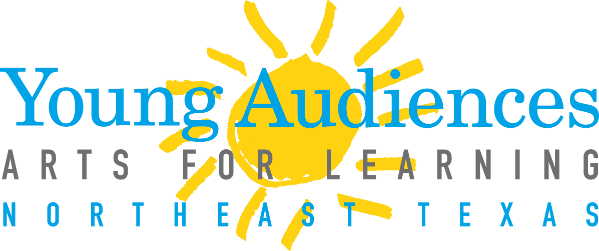 ARTIST INFORMATION FORMYoung Audiences of Northeast TexasContact Information:	Artist/Ensemble Contact Name: ____________________________________________________	Address: ______________________________________________________________________	Primary Phone: ______________________ Type________	Secondary Phone: ____________________ Type________	Email: ________________________________________________________________________	Preferred Method of Contact (circle one):  Email		Phone (Call)		Phone (Text)	Program Information - General	Are you a member of the Texas Commission on the Arts touring roster?    Yes         No	Art form(s) that you present________________________________________________________	Type(s) of programs that you present (circle all that apply):		Assembly Performance		Workshop		Residency		Professional Development	Average set up time needed_____________________________________________________	Average take down time needed_________________________________________________Program Information – Specific	List here all of your programs currently in the Young Audiences Program Guide. Please review your listings and make note of any changes.  Program Information – Payment	List here your current fees. Artist/Ensemble Contact Signature_________________________________________________________